         КАРАР                                                                          ПОСТАНОВЛЕНИЕ             20 октябрь  2015г                                №36                            20 октября 2015 гО создании постоянно действующей призывной комиссии сельского поселения  Ишмухаметовский  сельсовет муниципального района Баймакский район Республики БашкортостанВ соответствии с Федеральным законом от 26 марта 1998 года N 53-ФЗ «О воинской обязанности и военной службе», постановлением Правительства Российской Федерации от 11 ноября 2006 года N 663 «Об утверждении Положения о призыве на военную службу граждан Российской Федерации», в целях организованного проведения призыва граждан на военную службу, администрация сельского поселения Ишмухаметовский сельсовет муниципального района Баймакский район Республики БашкортостанПОСТАНОВЛЯЕТ:1. Утвердить прилагаемый состав постоянно действующей призывной комиссии сельского поселения Ишмухаметовский  сельсовет муниципального района Баймакский район Республики Башкортостан.2. В период призыва осуществлять призыв граждан на военную службу в тесном взаимодействии с военным комиссариатом муниципального района Баймакский район Республики Башкортостан.3.Комиссия обладает полномочиями по работе с военнообязанными находящихся в запасе на период военных сборов, семьями, родителями военнослужащих пребывающих на срочной службе.4. Контроль за исполнением настоящего постановления возложить на управляющего делами сельского поселения Ишмухаметовский  сельсовет муниципального района Баймакский район Республики Башкортостан   Калимуллину Зухру Хафизовну.Глава сельского поселенияИшмухаметовский сельсовет                    Ф.С.Рахматуллин                                                    Приложение к постановлению Администрации№_36от 20.10.2015 г.Состав постоянно действующей призывной комиссии сельского поселения Ишмухаметовский сельсовет муниципального района Баймакский район Республики Башкортостан1.Ф.С.Рахматуллин -глава сельского поселения;2.Калимуллина З.Х.-инспектор ВУС;3.Абдуллина Г.Б.-председатель женсовета(по согласованию);4.Арсланова М.Г.-председатель клуба «Агинэйзэр»(по согласованию);5.Ярмуллин Х.Ю.-староста села(по согласованию);6.Кульмухаметов И.Х.-лидер молодежного общественного формирования(по согласованию);8.Тимербулатов  А.Р.-имам-хатиб(по согласованию);9.Муртазин Ф.И.директор школы МОБУ ООШ д.Баишево (по согласованию);10.Каикбердин М.А.заведующий филиалом МОБУ ООШ с.Ишмухаметово 11.Мамбеткулов Р.Р.-участковый уполномоченный полиции(по согласованию).Управляющий делами:                 Калимуллина З.Х.БАШКОРТОСТАН  РЕСПУБЛИКАhЫ БАЙМАК  РАЙОНЫМУНИЦИПАЛЬ   РАЙОНЫНЫНИШМОХЭМЭТ   АУЫЛ   СОВЕТЫАУЫЛ   БИЛЭМЭhЕХАКИМИАТЕ453652,Башкортостан Республикаhы,Баймакрайоны,Ишм0хӘмӘт ауылы, Дауыт урамы,1,тел: 4-55-85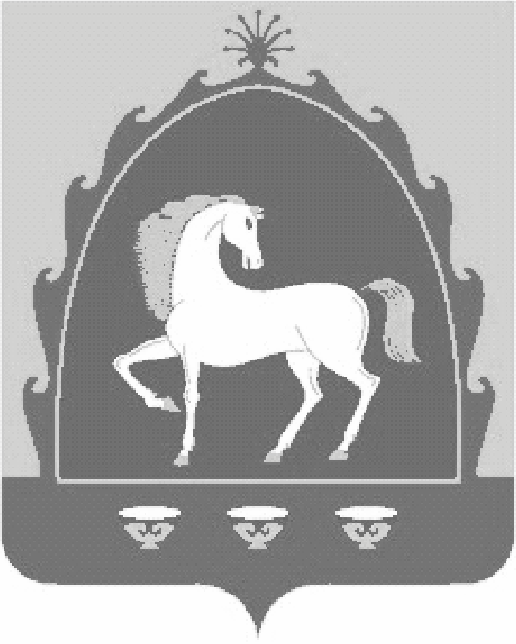 АДМИНИСТРАЦИЯСЕЛЬСКОГО   ПОСЕЛЕНИЯ ИШМУХАМЕТОВСКИЙ   СЕЛЬСОВЕТ МУНИЦИПАЛЬНОГО   РАЙОНА БАЙМАКСКИЙ  РАЙОН РЕСПУБЛИКИ БАШКОРТОСТАН453652, Республика Башкортостан,Баймакский район,с. Ишмухаметово, ул. Даутова 1,тел: 4-55-85